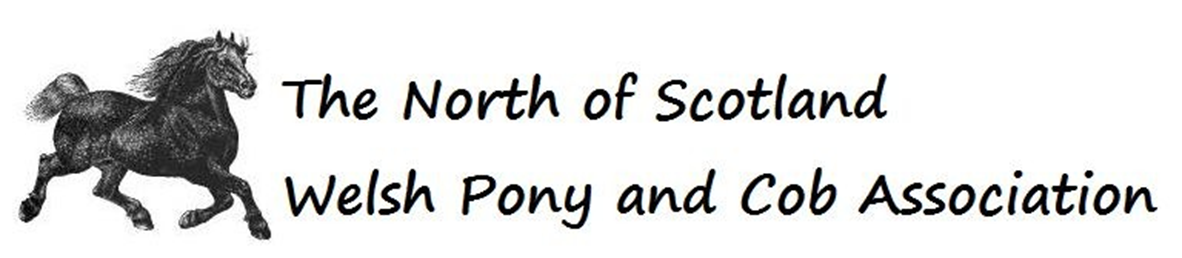 SUMMER MEDAL SHOWSUNDAY 30TH JUNE 2024TO BE HELD AT THE CABIN EQUESTRIAN CENTREINVERURIE AB51 0LLOnline entries at www.nswpca.co.ukPRE-ENTRY CLOSES: 23RD JUNEEnquiries to: info@nswpca.co.uk 
STABLING IS AVAILABLE
 (contact The Cabin E.C on 01467 624378)RIDDEN & IN HAND CLASSES FOR REGISTERED & UNREGISTERED HORSES/PONIESWelsh, Partbred Welsh, Mixed M & M, Shetland, Arab/Partbred Arab & Mixed Youngstock, Veterans, Cobs, Coloured Show Hunter/Show Pony, /Hack/Riding Horse/Show Hunter/Heavy HorsesL/R & F/R, Young Handlers, Novice & Open ridden MEMBERSHIP NOT REQUIRED TO ENTERAffiliated to:WPCS (pending), The National Welsh Championship Show, Shetland Pony Stud Book Society & Caledonian Showing Championships🏅NSWPCA MEDALS FOR ALL WELSH SECTION CHAMPIONS🏅Trophies will be presented in the ring but will be awarded at our End of Season Trophy Night. Date TBCThis Show offers qualification forTHE NATIONAL WELSH CHAMPIONSHIP SHOW.11th August 2024 at Three Counties Showground, Malvern.See Sections relevant to registered Welsh breeds (In Hand & Ridden) for qualification details.Qualifiers will be directly contacted after this show with details of qualification and entry details.For Show Details and Schedule see our Facebook page All stallions & colts 2 years old & over must be suitably bitted & led by a handler that has attained their 14th birthday before 1st January of the current year & should display a stallion/colt bridle disc.     
  
Welsh Pony & Cob Junior Gelding Incentive Scheme – Overall Gelding Champion and Reserve, to be competed for by the highest placed junior geldings from each appropriate class within Sections A, B, C, D & WPBR, generously sponsored by Sarum Stud.Welsh Pony & Cob Senior Gelding Incentive Scheme – Overall Gelding Champion and Reserve, to be competed for by the highest placed senior geldings from each appropriate class within Sections A, B, C, D & WPBR, generously sponsored by Trevallion Stud.RING 1 OUTDOOR - 10AM STARTJUDGE: CARL NEEWELSH PARTBREDClass 1 – Stallion, Barren/Broodmare with foal at foot or Gelding 4 yrs. & over. (Class will be split if sufficient entries)Class 2 - Youngstock 3 yrs. & under - highest placed foal eligible for Foal Championship 1st & 2nd from class 2 eligible for Youngstock ChampionshipHighest placed gelding in each class eligible for Gelding ChampionshipsNSWPCA PARTBRED MEDAL CHAMPIONSHIP: 1st & 2nd in class 1 & 2 eligible - Kindly sponsored by Tylo Stud This Section is a qualifier for The National Welsh Championship Show 2024 - National WPBR In-Hand Championship.  The Section Champion, Reserve & Youngstock Champion & Reserve (not already qualified) qualify to enter.WELSH SECTION DClass 3 - Broodmare, Barren Mare & Gelding 4 years & over (Class will be split if sufficient entries)Class 4 - Foal – colt or filly eligible for registration, progeny of Broodmare entered above. 1st & 2nd eligible for Foal Championship Class 5 - Yearling colt, filly or geldingClass 6 - 2 & 3yr old colt, filly or geldingClass 7 - Stallion 4 years & overHighest placed gelding in each applicable class eligible for Gelding Championships
SEC D YOUNGSTOCK CHAMPIONSHIP: ​1st & 2nd from classes 4 - 6 eligible  The Llanarth Magic Knight Trophy will be presented to the Youngstock ChampionADULT CHAMPIONSHIP: ​1st & 2nd from classes 3 & 7 eligible
The NSWPC Shield will be presented to the ChampionSEC D NSWPCA MEDAL CHAMPIONSHIP: ​Youngstock Ch & Res & Adult Ch & Res eligible - Kindly sponsored by Azgard Stud
This Section is a qualifier for The National Welsh Championship Show 2024 - National Section D In-Hand Championship. The Section Champion, Reserve & Youngstock Champion & Reserve (not already qualified) qualify to enter.WELSH SECTION CClass 8 - Broodmare, Barren Mare & Gelding 4 years & over (Class will be split if sufficient entries)Class 9 - Foal - colt or filly eligible for registration, progeny of Broodmare entered above. 1st & 2nd eligible for Foal Championship Class 10 - Yearling colt, filly or geldingClass 11 - 2 or 3 yr old colt, filly or geldingClass 12 - Stallion 4 years and overHighest placed gelding in each applicable class eligible for Gelding ChampionshipsSEC C YOUNGSTOCK CHAMPIONSHIP: ​1st & 2nd from classes 9 - 11 eligibleThe Kyarlins Trophy will be presented to the Youngstock ChampionADULT CHAMPIONSHIP: ​1st & 2nd from classes 8 & 12 eligible SEC. C NSWPCA MEDAL CHAMPIONSHIP: ​Youngstock Ch & Res & Adult Ch & Res eligible - Kindly sponsored by Amriddie StudThis Section is a qualifier for The National Welsh Championship Show 2024 - National Section C In-Hand Championship. The Section Champion, Reserve & Youngstock Champion & Reserve (not already qualified) qualify to enter.WELSH SECTION BClass 13 - Broodmare, Barren Mare & Gelding 4 years & over (Class will be split if sufficient entries)Class 14 - Foal – colt or filly eligible for registration, progeny of Broodmare entered above. 1st & 2nd eligible for Foal Championship Class 15 - Yearling colt, filly or geldingClass 16 – 2 & 3 yr old colt, filly or geldingClass 17 - Stallion 4 years and overHighest placed gelding in each applicable class eligible for Gelding ChampionshipsSEC B YOUNGSTOCK CHAMPIONSHIP: ​1st & 2nd from classes 14- 16 eligibleThe William Bruce Memorial Trophy will be presented to the Sec B Youngstock ChampionADULT CHAMPIONSHIP: ​1st & 2nd from classes 13 & 17 eligible  SEC. B NSWPCA MEDAL CHAMPIONSHIP: ​Youngstock Ch & Res & Adult Ch & Res - eligibleThe Strathisla Stud trophy will be presented to the Champion Sec. B - Kindly sponsored by Myriewell Stud This Section is a qualifier for The National Welsh Championship Show 2024 - National Section B In-Hand Championship. The Section Champion, Reserve & Youngstock Champion & Reserve (not already qualified) qualify to enter. WELSH SECTION AClass 18 - Broodmare, Barren Mare & Gelding 4 years & over (Class will be split if sufficient entries)Class 19 - Foal – colt or filly eligible for registration, progeny of Broodmare entered above. 1st & 2nd eligible for Foal Championship Class 20 - Yearling colt, filly or geldingClass 21 - 2 or 3 yr old colt, filly or geldingClass 22 - Stallion 4 years and overHighest placed gelding in each applicable class eligible for Gelding ChampionshipsSEC A YOUNGSTOCK CHAMPIONSHIP:​ 1st & 2nd from classes 19 - 21 eligible - Kindly sponsored by Thistleview StudWaitwith Shield will be presented to the Sec A Youngstock ChampionADULT CHAMPIONSHIP:​ 1st & 2nd from classes 18 & 22 eligible - Kindly sponsored by Thistleview StudThe Bryndefaid Trophy will be presented to the Adult ChampionSEC. A MEDAL CHAMPIONSHIP:​ Youngstock Ch & Res & Adult Ch & Res eligible - Kindly sponsored by Thistleview StudThe Thistleview Stud Trophy will be presented to the Champion Sec. A
This Section is a qualifier for The National Welsh Championship Show 2024 - National Section A In-Hand    Championship. The Section Champion, Reserve & Youngstock Champion & Reserve (not already qualified) qualify to enter. This Section is a qualifier for The National Welsh Championship Show 2024 - National Gelding In Hand Championship sponsored by Sarum Stud. All 1st & 2nd placed WPCS registered Section A, B, C, D & WPBR geldings in relevant classes (not already qualified) qualify to enter.WELSH IN HAND CHAMPIONSHIPS 
FOAL CHAMPIONSHIP 1st & 2nd from Classes 4, 9, 14 & 19 & highest placed foal from class 2 eligible  Kindly sponsored by Vaka Stud
 YOUNGSTOCK CHAMPIONSHIP Youngstock Ch & Res from Sec A, B, C, D & winner of class 2 eligibleThe ADWPCEG Salver will be presented to the Champion Kindly sponsored by Glenisla Stud
GELDING CHAMPIONSHIPS Highest placed junior geldings from each appropriate class from Sections A, B, C, D & WPBR eligible
Highest placed senior geldings from each appropriate class from Sections A, B, C, D & WPBR eligibleKindly sponsored by - Rivermay Stud
OVERALL WELSH IN HAND CHAMPIONSHIP 
  Medal Ch & Res from Sec A, B, C, D & WPB eligible The Richard Deptford Memorial Trophy will be presented to the Champion 
Kindly sponsored by - Charmfield Rosettes 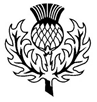 THE CALEDONIAN SHOWING CHAMPIONSHIPS - 18, 19 & 20 October 2024 - HIGHFIELD EC, HOWE. KY15 7UWEvery horse & pony placed 1st & 2nd in all In Hand, Ridden Showing classes (not fun classes) & Working Hunter classes will qualify to compete in any appropriate class at the finals. All Champions & Reserves will qualify for the Champion & Reserve Stakes Finals. Qualification will be from placings. No qualification cards will be awarded in the ring & no qualification can go down the line. All qualified horses & ponies will be listed on the Caledonian Showing Show’s website www.caledonianchampionships.co.uk or the Puddledub Shows Facebook pageRING 2 OUTDOOR – START 9AM  YOUNG HANDLERSJUDGE: ELINOR WARRENHard hats must be worn. Rosettes to all
Class 23 - Under 10 years (may be accompanied by an adult) mare or gelding, 4 years & over Class 24 - 10 to 14 years - mare or gelding, 4 years & overCHAMPIONSHIP - 1st & 2nd from each class eligible (not eligible for Supreme In Hand Championship)Kindly sponsored by Audrey & Cecil DunneSHETLAND IN HANDJUDGE: ELINOR WARRENClasses must be confined to SPS-BS registered ponies. Ponies must be named on the entry form and in the catalogue if one is produced. Society rosettes must only be given to ponies registered with the Society or to foals eligible for registration. 2.4 Three-year-old fillies with foals at foot may not be shown. All foals must be a minimum of three weeks old on the day of the Show. 2.5 To enter a stallion in ANY class (in-hand or performance) at an affiliated show, entire males aged 4 years old and over must have an “S” number and have been successfully through either the SPS-BS Stallion assessment prior to 2006 or the current SPS-BS Voluntary Veterinary Examination. Ridden stallions MUST display a stallion bridle badge. In hand colts/stallions of two years old or over must be shown bitted and are advised to display a colt or stallion bridle badge, these are available to purchase from the SPS-BS. 2.6 There must be no colts or stallions in Young Handlers classes. Young Handlers must be a minimum of 3 years of age on the day of the show. Children under 14 years old may not show colts (excluding foals) or Stallions in In-hand classes. Children aged under 12 years old on the day of their class may not show a stallion in ridden classes. In the interests of safety, hard hats conforming to current British Safety standards must be worn, correctly secured, by all handlers aged 14 years or under in In-hand classes. For Health & Safety purposes judges and exhibitors must remain standing whilst in the ring when showing ponies. KNEELING IS NOT PERMITTED. Hard hats conforming to current British Safety standards must be worn, correctly secured, by all exhibitors, irrespective of age, in ridden classes. Ridden and driven ponies must be 4 years old or over. In ridden Classes, if a rider falls off at any time whilst in the ring, both pony and rider must leave the ring, rider dismounted, and take no further part.(Classes may be split standard/miniature if sufficient entries - please state on entry form)Class 25 - Shetland - 4 yrs. & over Barren/Broodmare with foal at foot or Gelding (Class will be split if sufficient entries) Class 26 - Shetland - Foal – colt or filly eligible for registration (progeny of Broodmare entered above)S.P.S-B.S Rosette awarded to the winner of class 26The Mingulay Shield will be presented to the best Miniature foalClass 27 - Shetland - Yearling colt, filly or geldingClass 28 - Shetland - 2 or 3 yr old colt, filly or geldingClass 29 - Shetland – stallion 4 yrs. & overJUNIOR CHAMPIONSHIP​ - 1st & 2nd from classes 26 - 28 eligible S.P.S-B.S Rosettes awarded to the Junior Ch & ResSENIOR CHAMPIONSHIP​ - 1st & 2nd from classes 25 & 29 eligible S.P.S-B.S Rosettes will be awarded to the Ch & ResSHETLAND CHAMPIONSHIP - Jr Ch & Res + Adult Ch & Res eligible
S.P.S-B.S Rosette awarded to the highest placed miniatureS.P.S-B.S Rosette awarded to the highest placed geldingThe Redbrae Trophy will be presented to the highest placed geldingCh & Res eligible for Supreme In Hand ChampionshipMOUNTAIN AND MOORLAND IN-HANDJUDGE: ELINOR WARREN                     Open to small & large breeds. Classes may be split small/large if sufficient entries​Class 30 - M&M Breeds – Brood/Barren Mare or Gelding 4 years & over (Class will be split if sufficient entries) Class 31 - M&M Breeds - Foal – colt or filly eligible for registration (progeny of Broodmare entered in class 30)Class 32 - M&M Breeds - Yearling colt, filly or geldingClass 33 - M&M Breeds - 2- or 3-Year-old colt, filly or geldingClass 34 - M&M Breeds – Stallion 4 Yrs old & overM&M YOUNGSTOCK CHAMPIONSHIP​ - 1st & 2nd from classes 31 - 33 eligible M&M ADULT CHAMPIONSHIP - ​1st & 2nd from classes 30 & 34 eligible M&M CHAMPIONSHIP​ - Adult Ch & Res + Youngstock Ch & Res eligible The Muchako Trophy will be presented to the best Large M&M in hand 
Ch & Res eligible for Supreme In Hand ChampionshipRING 3 - INDOOR - START 9AMMIXED IN HAND CLASSESJUDGE: JAMES WHITEFORDOpen to registered & unregistered horses/ponies - stallion, mare or gelding. Exhibitors do not need to be a member of any society to enterClass 35 - Potential Ride & Drive
Class 36 - Mixed Youngstock 3 yrs. & under - open to any breed/type - colt, filly or geldingClass 37 - Hack/Riding Horse/Show Hunter over 148 cmClass 38 - Coloured - any type to include Piebald, Skewbald, Palomino, Appaloosa, Spotted, Roan etcClass 39 - Cob - open to any height or type Class 40 - Arab/Partbred ArabClass 41 - Veteran - open to any type 15 yrs. plusClass 42 - SHP/Show Pony 148cm and under Class 43 - Heavy Horse - open to any breedIN HAND CHAMPIONSHIP:​ 1st & 2nd from each class eligible – Kindly sponsored by – Allan Electrical LtdCh & Res eligible for Supreme In Hand ChampionshipJUDGE: JAMES WHITEFORDMIXED MINI RIDDEN (unaffiliated) - Plaited or non-plaited. Rosettes to all.Class 44 - Mixed L/R - mare or gelding, 4 years & over. Riders 10 yrs. & under. Class 45 - Mixed F/R - walk & trot only - mare or gelding, 4 years and over. Riders 12 yrs. & underCHAMPIONSHIP: 1st & 2nd from each class eligible (not eligible for Supreme Championship)MEMBERS IN HAND CHAMPIONSHIP
Highest placed member in each class eligibleKindly sponsored by Rugworks Equine Laundry  SUPREME IN HAND CHAMPIONSHIP

Kindly sponsored by Champion & Reserve from  Overall Welsh In Hand Championship, Shetland Championship, M&M Championship & Mixed In Hand ChampionshipStallions may not be ridden by a junior who has not attained their 12th birthday by 1st January in the current year for small breeds/types or their 14th birthday by 1st January in the current year for large breeds/types & should display a stallion disc.RING 1 - OUTDOOR NOT BEFORE 1.30 PMWELSH RIDDENJUDGE: CARL NEE NOVICE RIDDEN​ Class 46 - Welsh Part bred - stallion, mare or gelding 4 yrs. & overClass 47 - Welsh C & D - stallion, mare or gelding 4 yrs. & overClass 48 - Welsh A & B - stallion, mare or gelding 4 yrs. & overOPEN RIDDENClass 49 - Welsh Part bred - stallion, mare or gelding 4 yrs. & overClass 50 - Welsh C & D - stallion, mare or gelding 4 yrs. & overClass 51 - Welsh A & B - stallion, mare or gelding 4 yrs. & overWELSH RIDDEN CHAMPIONSHIP - 1st & 2nd from each class eligibleCh & Res eligible for Supreme Ridden ChampionshipThis Section (OPEN RIDDEN only) is a qualifier for The National Welsh Championship Show 2024 - National Ridden Welsh Breeds Championships sponsored by The Brynseion Stud. All 1st & 2nd placed WPCS registered Welsh Section A, B, C, D, Welsh LR & FR exhibits (not already qualified) in relevant classes open to Welsh breeds qualify to enter. RING 2 - OUTDOOR NOT BEFORE 1PMMINI OPEN RIDDENJUDGE: ELINOR WARREN Class 52 - ​Open Mountain & Moorland Lead Rein mare or gelding, 4 years and over, not exceeding 122cms, registered in the main body of their respective Breed Society Stud. Riders not to have attained their 9th birthday before 1st January in the current year. To be led by an attendant and shown in a snaffle bridle, the lead rein to be attached to the nose band only.  Rosettes to all.Class 53 - Open Mountain & Moorland First Ridden, mare or gelding, 4 years and over, not exceeding 128cms, registered in the main body of their respective Breed Society Stud. To be shown in any suitable bridle. Riders not to have attained their 12th birthday before 1st January in the current year. Rosettes to all.MINI RIDDEN CHAMPIONSHIP ​- 1st & 2nd from each class eligible - Kindly sponsored by Stemarnic Clydesdales
The ADWPCEG Trophy will be presented to the champion
Ch & Res eligible for Supreme Ridden ChampionshipThis Section/Class is a qualifier for The National Welsh Championship Show 2024 - National Ridden Welsh Breeds Championships sponsored by The Brynseion Stud. All 1st & 2nd placed WPCS Registered Welsh LR & FR exhibits (not already qualified) in relevant classes open to Welsh breeds qualify to enter. MOUNTAIN AND MOORLAND RIDDENJUDGE: ELINOR WARRENOpen to small & large breeds. Classes will be split if sufficient entriesMOUNTAIN AND MOORLAND NOVICE RIDDENClass 54 - M&M Purebred - stallion, mare or gelding 4 yrs. & overClass 55 - Part Bred M&M - stallion, mare or gelding 4 yrs. & overMOUNTAIN AND MOORLAND OPEN RIDDENClass 56 - M&M - stallion, mare or gelding 4 yrs. & overClass 57 - Part Bred M&M - stallion, mare or gelding 4 yrs. & overM&M RIDDEN CHAMPIONSHIP​ - 1st & 2nd from classes 54 - 57 eligible Ch & Res eligible for Supreme Ridden Championship
RING 3 - INDOOR NOT BEFORE 1PM MIXED RIDDEN CLASSES​JUDGE: JAMES WHITEFORDOpen to registered and unregistered horses/ponies 4yrs old & over - stallion, mare or gelding. Exhibitors do not need to be a member of any society to enterClass 58 - Hack/Riding Horse/Show Hunter over 148cms Class 59 - Arab/Partbred Arab Class 60 - Coloured - any type to include Piebald, Skewbald, Palomino, Appaloosa, Spotted, Roan etcClass 61 - Cob - open to any height or type Class 62 - Veteran - open to any type 15 yrs. plus Class 63 - SHP/Show Pony 148 cms & underClass 64 - Heavy Horse - open to any breed/typeMIXED RIDDEN CHAMPIONSHIP:​ 1st & 2nd from each class eligible  Ch & Res eligible for Supreme Ridden ChampionshipOPEN RIDDEN - Non WPCS Affiliated Ridden Section/Class open to WPBR horses or ponies. e.g. Hunter Pony, Riding Pony, Hunter, Sport Horse, Riding Horse, Hack, Intermediate Show Riding or Hunter Types, Part Arab, Part M&M Ridden Sections or Class.This Section/Class is a qualifier for The National Welsh Championship Show 2024 - National Ridden Welsh Part Bred Championships. All 1st & 2nd placed WPCS registered Welsh Part Bred exhibits in each class (not already qualified) qualify to enter. Unregistered qualifiers with 12.5% Welsh blood may retrospectively register with WPCS prior to entryMEMBERS RIDDEN CHAMPIONSHIP
Highest placed members from each class eligibleSUPREME RIDDEN CHAMPIONSHIP
Kindly Sponsored by: NFU MUTUALChampion & Reserve fromWelsh Ridden Championship, M&M Ridden Championship,
 Mixed Ridden Championship & Mini Ridden Championship THIS SHOW IS RUN IN ACCORDANCE WITH NSWPCA, WPCS, NPS Scotland & SPSBS RULES1. HORSE RIDING IS A DANGEROUS SPORT AND YOU PARTICIPATE AT YOUR OWN RISK
2. The committee reserves the right to cancel or amalgamate classes in the event of insufficient entries.
3. All entries must be registered or eligible for registration in the Welsh Stud Book or appropriate Breed Society. Registered numbers must be stated, including the numbers of the sire and dam, before the entry is accepted.
4. The Committee reserves the right to refuse an entry. Entries must include the correct fee to be accepted. Cheques that are not honoured by the bank may result in suspension of membership or refusal of future entries to Association events.
5. Entry fees are non-refundable under any circumstances
6. Exhibitors must not enter an animal in any Show when that animal will be judged by a person who has or has had a financial interest in that particular exhibit (in line with current NPS rulings regarding production of ponies).  In this instance the exhibitor will be asked to leave the ring and a refund offered.
7. Exhibitors are requested to note the timetable, animals must be forward in time. Classes will not be held if exhibitors are entered in more than one class
8. Where an animal is entered in more than one class, the Committee takes no responsibility if a clash occurs. Latecomers will ONLY be admitted to the ring at the discretion of the Judge.
9. Stallions and Colts: All stallions must hold a Stallion Licence, unless otherwise governed by their individual Breed Society. A stallion is accepted as such when 4 years of age. Colts may be licensed from 1st January of their second year. In the interest of safety all stallions and colts, 2 years old and over must be suitably bitted and led by a handler that has attained their 14th birthday before 1st January of the current year. Stallions may not be ridden by a Junior who has not attained their 12th birthday by 1st January in the current year for small breeds or their 14th birthday by 1st January in the current year for large breeds. Stallions & colts must display an appropriate bridle disc.
10. The Judge’s decision is final.
11. The Committee or any of its assistants or stewards will not be responsible for any loss, injury or damage that may happen to exhibitors or their assistants or other members of the public, or to any animal or property or to any vehicle brought into the Showground or leaving the same under any circumstances.
12. All animals must be sound. If in the opinion of the Judge, an animal is considered to be unsound, the exhibitor will be given the option of withdrawing the exhibit from the class.  The Judge’s decision is final.
13. Any animal found to be suffering from a contagious or infectious disease is to be removed from the Showground immediately at the request of the Show Committee.
14. Objections MUST be made in writing within thirty minutes of the event concerned and lodged with the Show Secretary together with the sum of £25. Objections will be referred to the Committee which will return the £25 if the objection is upheld.
15. Correctly secured British Standard Skull Caps/Riding hats to current safety standards must be worn by riders at all times. Body Protectors. Whilst we are aware it is now compulsory in the BSPS & NPS rules that all riders should wear body protectors in the jumping phase, we are happy to leave it to the judgement of each rider and/or parent/guardian of junior riders as to whether they are worn or not.
16. The safety of all children showing animals is the full responsibility of their parent or guardian.
17. Trophies are perpetual and the winner of any trophy or cup is responsible for its safe return to the Show Secretary in time for the following year’s show. All trophies remain the property of the Association and must be signed for, in line with the terms & conditions as set out on the trophy winners collection form. Trophies will be awarded at the End of Season Trophy Night - date TBC
18. The Committee reserves the right to substitute a judge at short notice if conditions warrant.
19. Bad language and/or abusive behaviour towards people or animals will not be tolerated and will result in potentially being asked to leave the showground.
20. The use of any artificial aid (e.g. plastic bags, excessive use of whips, drinks cans etc.) to excite an animal being shown is not acceptable and should not be used at any NSWPCA show.
21. Please read the disclaimer and conditions of entry. NSWPCA will only accept an entry if you agree to be bound by them as indicated by your signature on the official entry form.
22. Please park with consideration & do not muck out horseboxes/trailers onto the car park and please take all rubbish home.
23. Children must be supervised at all times. Dogs to be kept on leads and owners must clear up after them.PRE-ENTRY FEESMembers: £15.  Non-Members: £20
FREE ENTRY FOR FOALSCASH ENTRIES ON THE DAY
Members: £20.  Non-Members: £25  FREE ENTRY FOR FOALSJUDGESJUDGESJUDGESJUDGESWELSHSHETLANDM & MMIXED CLASSESCarl Nee (Neebro)Elinor Warren (Mirkwood)Elinor Warren (Mirkwood)James Whiteford NSWPCA Membership 2024      Single £10 | Junior £5 |Joint £12 | Family £15 | Group £20 - Join today to get reduced entry fees at our Summer ShowMembership of NSWPCA offers you the chance to get involved and help shape your association. Benefits of Membershipinclude: reduced entry fees to all our shows and events: automatically receive schedules & newsletter: free to advertise onour website: members performance points scheme: eligible to be elected on to committee: eligible to vote at AGM.Membership forms available from the show secretary or download from www.nswpca.co.uk TIMETABLETIMETABLETIMETABLEThe timetable is a guide only & may be subject to change. It is the competitor's responsibility to check the rings to ensure they do not miss their class. It is anticipated Judges will take a lunch break after the Supreme In HandThe timetable is a guide only & may be subject to change. It is the competitor's responsibility to check the rings to ensure they do not miss their class. It is anticipated Judges will take a lunch break after the Supreme In HandThe timetable is a guide only & may be subject to change. It is the competitor's responsibility to check the rings to ensure they do not miss their class. It is anticipated Judges will take a lunch break after the Supreme In HandRING 1 - START 10AM - OUTDOORRING 2 - START 9AM - OUTDOORRING 3 - START 9AM - INDOORWELSH BREED CLASSESYOUNG HANDLERSMIXED IN HANDWELSH P/BYOUNG HANDLERS - UNDER 10YRSPOTENTIAL RIDE & DRIVEWELSH SECTION DYOUNG HANDLERS - 10 - 14 YRSMIXED YOUNGSTOCKWELSH SECTION CCHAMPIONSHIP HACK/RIDING HORSE/SHOW HUNTERWELSH SECTION BSHETLAND BREED CLASSESARAB/PARTBRED ARABWELSH SECTION AJUNIOR CHAMPIONSHIPSHP/SHOW PONYWELSH IN HAND CHAMPIONSHIPSSENIOR CHAMPIONSHIPCOLOURED FOAL CHAMPIONSHIP OVERALL SHETLAND CHAMPIONSHIPCOBYOUNGSTOCK CHAMPIONSHIP M&M BREED CLASSESVETERANGELDING CHAMPIONSHIP M&M Y/STOCK CHAMPIONSHIP​HEAVY HORSE OVERALL WELSH CHAMPIONSHIPM&M ADULT CHAMPIONSHIPCHAMPIONSHIPOVERALL M&M CHAMPIONSHIP​MIXED MINI RIDDEN (unaffiliated)L/RF/RCHAMPIONSHIPMEMBERS IN HAND CHAMPIONSHIP MEMBERS IN HAND CHAMPIONSHIP MEMBERS IN HAND CHAMPIONSHIP SUPREME IN HAND CHAMPIONSHIPSUPREME IN HAND CHAMPIONSHIPSUPREME IN HAND CHAMPIONSHIPJUDGES LUNCH BREAKJUDGES LUNCH BREAKJUDGES LUNCH BREAKRIDDEN CLASSES- NOT BEFORE 1PMRIDDEN CLASSES- NOT BEFORE 1PMRIDDEN CLASSES- NOT BEFORE 1PMRING 1- WELSH RIDDEN START 1.30PMRING 2 - OPEN MINI RIDDENRING 3 - MIXED RIDDENNOVICE P/BL/RRIDING HORSE/SHOW HUNTER/HACKNOVICE C & DF/RARAB/PARTBRED ARABNOVICE A & BCHAMPIONSHIP COLOUREDOPEN P/BM&M RIDDENCOBOPEN C & DNOVICE P/BREDVETERANOPEN A & BOPEN P/BREDSHP/SHOW PONYCHAMPIONSHIPNOVICE PUREBREDHEAVY HORSEOPEN PUREBREDCHAMPIONSHIPCHAMPIONSHIPMEMBERS RIDDEN CHAMPIONSHIPMEMBERS RIDDEN CHAMPIONSHIPMEMBERS RIDDEN CHAMPIONSHIPSUPREME RIDDEN CHAMPIONSHIP SUPREME RIDDEN CHAMPIONSHIP SUPREME RIDDEN CHAMPIONSHIP Entries will only be accepted on an official NSWPCA entry form. By entering you indicate that you have read and accepted the NSWPCA disclaimer and conditions of entry and agree to be bound by them.  Please park with consideration and do not muck out trailers/horseboxes onto the car park and please pick up your horses droppings. All rubbish should be taken home or placed in the bins provided. Children must be supervised at all times. Dogs to be kept on leads and owners must clean up after them. Thank you